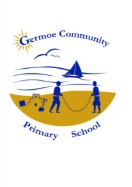 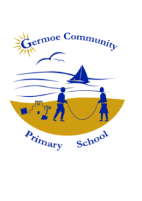                                   Germoe Community Primary School   Newsletter for Week Commencing 13th March 2017
OTHER INFORMATION/ADVANCE NOTICESCLUBS – PLEASE NOTE THAT ALL CHILDREN MUST RETURN A SIGNED CLUBS FORM BEFORE THEY CAN START A CLUB.  SOME CLUBS ARE LIMITED SO THIS WILL BE ON A FIRST COME FIRST SERVE BASIS.  IF YOU DON’T HAVE A CLUBS FORM PLEASE CONTACT THE OFFICERACE 4 LIFE - THURSDAY 23RD MARCH AT 2.30PMWe will be running a Race 4 Life event on the above date.  We invite all parents, carers and family members to take part in the families race. Staff will be racing too! Even if you do not wish to race, please come along to support this fun event. We are also sending out the sponsorship forms with this newsletter for you to fund raise at home.  Every contribution, no matter how small is greatly appreciated. FROGS EASTER EVENT - THURSDAY 30TH MARCH 1.15 - 3.30PMFROGS have planned a fun filled afternoons worth of Easter Activities with the children. Information about making Easter Bonnets for a competition will be released next week with additional information of the afternoon. We would like to take the opportunity to thank FROGS for all their hard work and support.  It is wonderful to see so many parents, carers and family members supporting the school.  Thank you all! CROSSCOUNTRY – There is a Crosscountry race (weather permitting!!) on Tuesday 14th March at Porthleven School @ 4pm–Y3-Y6.  TABLES AND CHAIRS We have 16 classroom tables for sale £5-00 each and 24 classroom chairs at £2-00 each.  There are also 4 brand new Ikea comfy chairs in grey, suitable for a staffroom or in the home £15 eachPC All-in-One Lenovo PC, cost £399 one year ago, would accept £150 ono.  See Anita in the officeCOATS – Please ensure that your children have a waterproof coat for breaktimes and lunchtimesFROGS MEETING - The next meeting will be on Thursday 23rd March @ 9.00am at school.  If you are unable to make the meeting but are interested in helping, please let either Charlotte Clemo or the office know. Everybody is welcome and any fundraising ideas/plans will be welcome as well! Many Thanks.RED NOSE DAY – Friday 24th MarchSWIMMING – Children must be at school NO LATER THAN 8.25am so that the minibus is ready to leave at 8.30am prompt.  Any children arriving after this time will have to be taken home and brought back to school at 10.00am.  This is the make sure that the children get to the sports centre to get changed and are then ready to swim at 9.00am.All Yr1 – Yr6 children must go on the minibus to swimming on Wednesdays even if they are not swimming or they can come to school at 10.00am*STARS OF THE WEEK*PORTHCURNO CLASS –Jack for super challenges work. KYNANCE CLASS – Phoebe for settling in excellently and for all her effort towards her workGODREVY CLASS – Kendra for being a super team player whilst making her rocket car. Diary DatesMarch	Tuesday 14th    	Crosscountry @ Porthelven 4pm–Y3-Y6 	Tuesday 21st		Crosscountry race + Infant Fun Run @ Helston C.C.	Friday 24th		Red Nose Day	Tuesday 28th 		Crosscountry Medal Ceremony @ Mullion Secondary	Thursday 30th 		FROGS Easter EventApril          		Friday 21st        	Parent/Governor Meeting @ Boskenwyn.May          		Friday 5th         	Parent/Governor Meeting @ Germoe.daTEMon             BEGINNERS RECORDERS Tues     CROSSCOUNTRY / DIGITAL MUSIC & ANIMATION RECEPTION-Y2 ONLYWed SPORTThurs         GARDENING CLUB / GYM CLUB/SATS CLUB YR6 ONLYFri FILM CLUB